Year 6 Signature Work Inquiry:Cool water bottlesExperimental Journal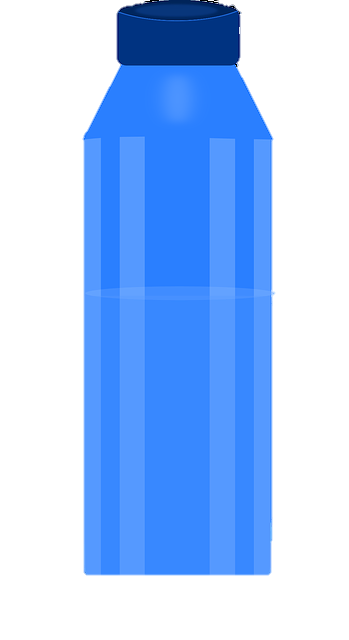 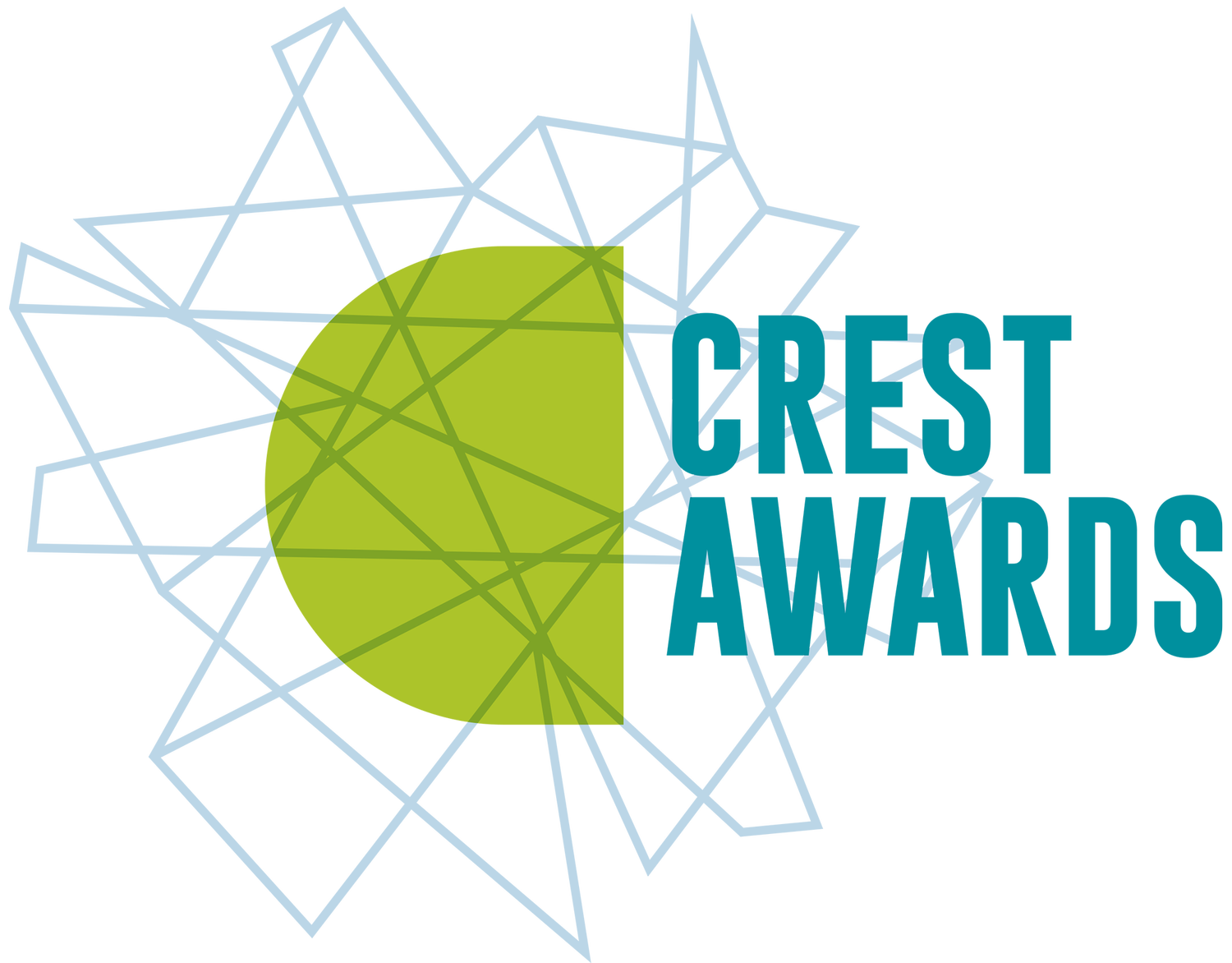 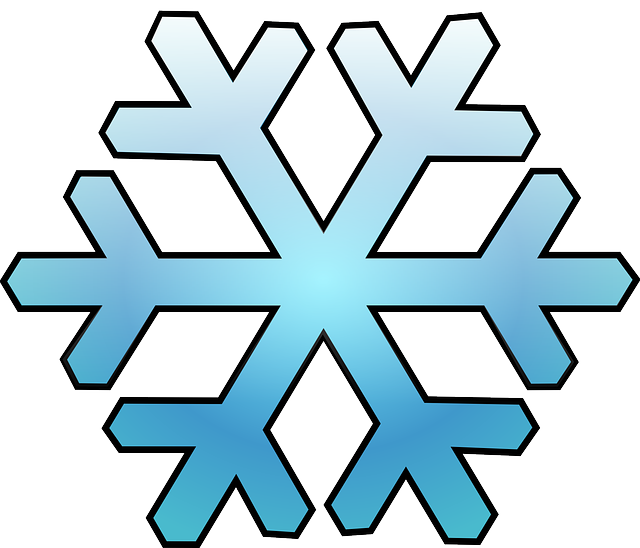 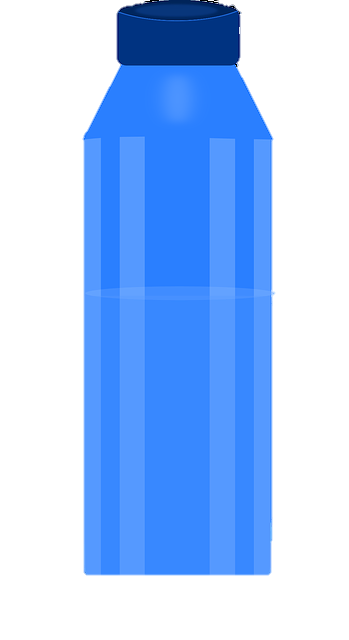 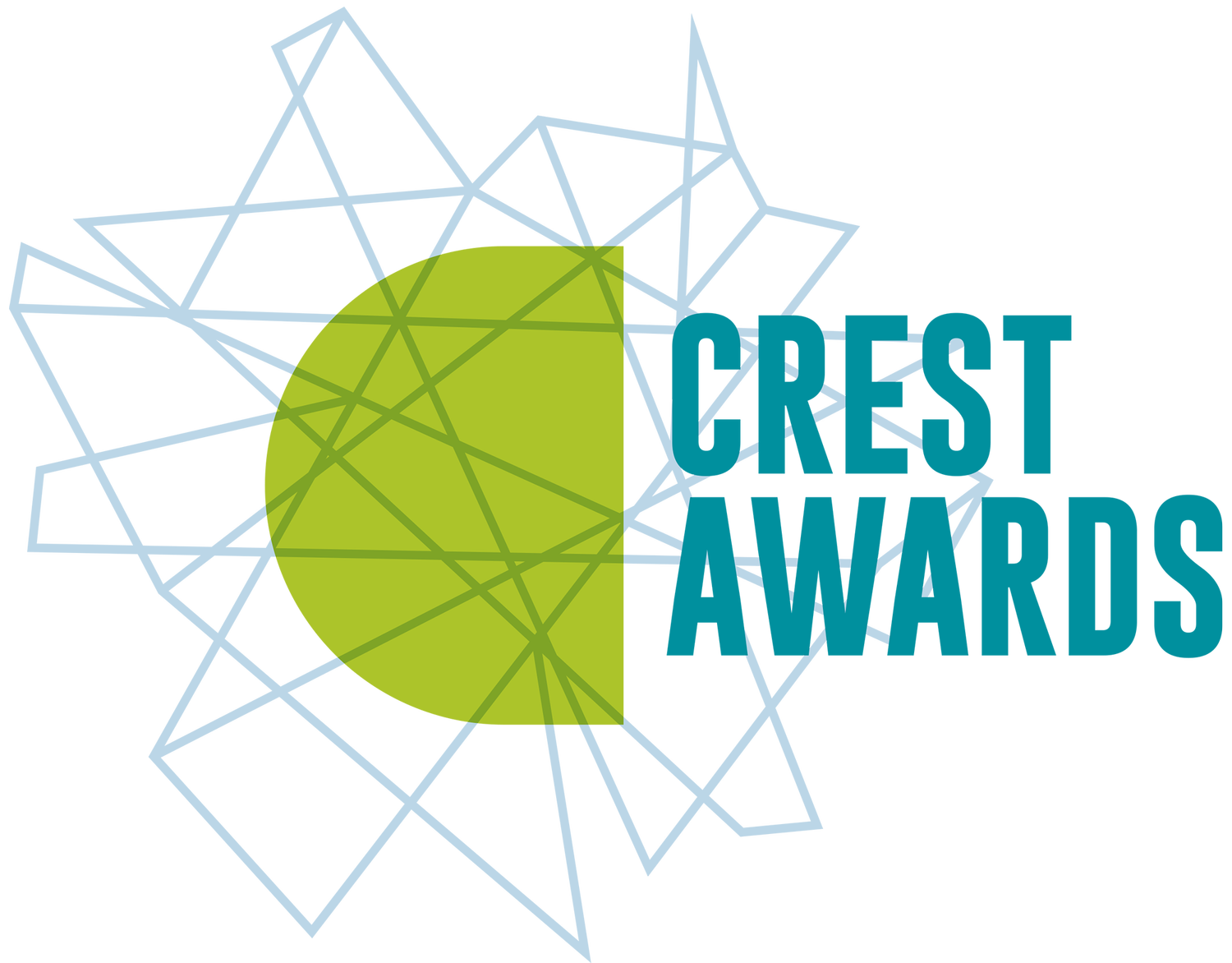 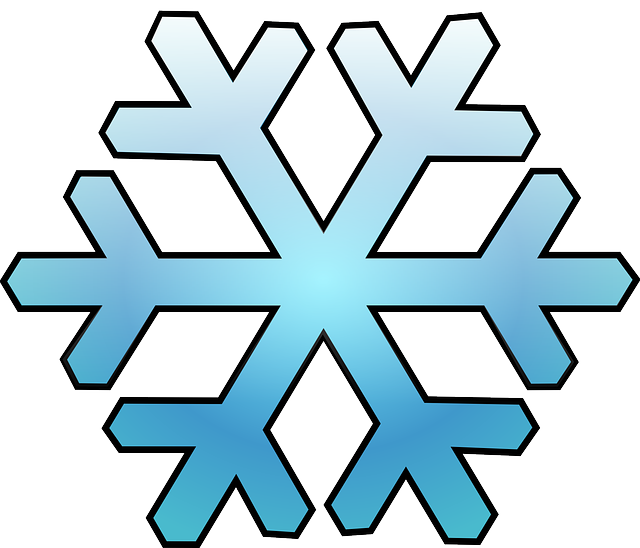 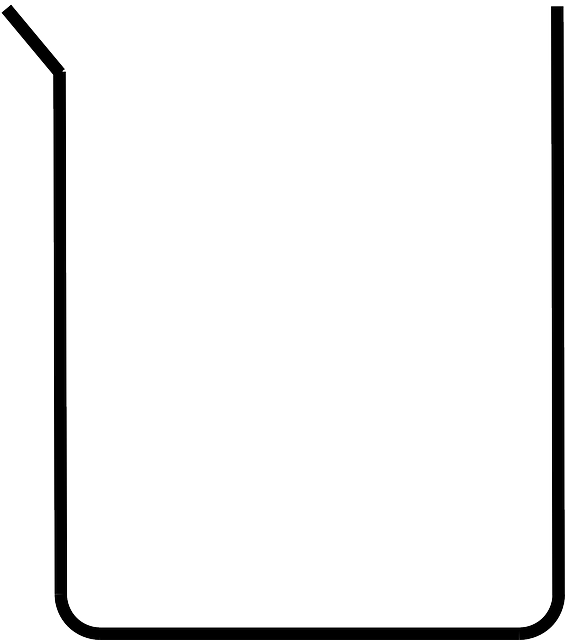 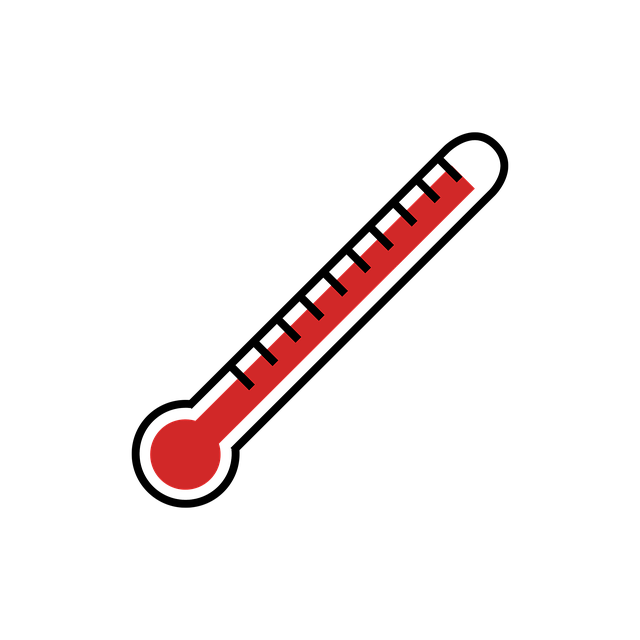 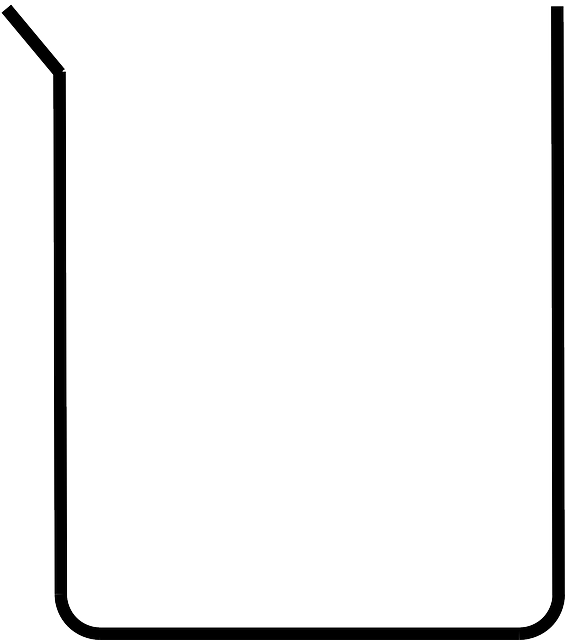 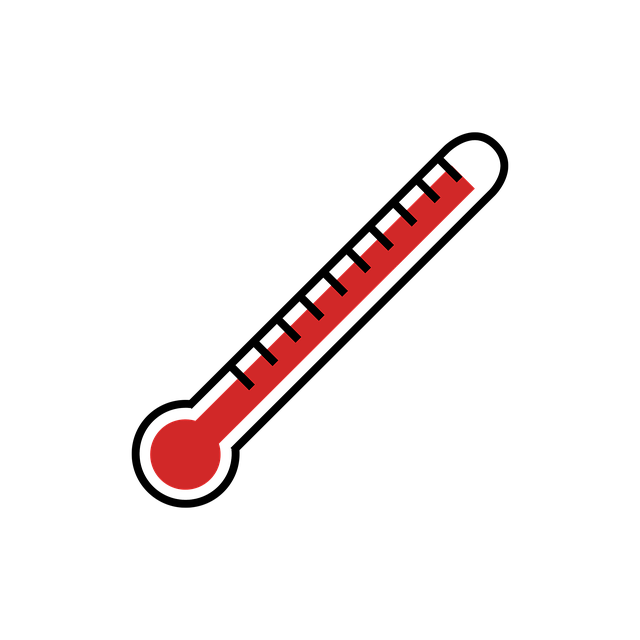 A Fair Test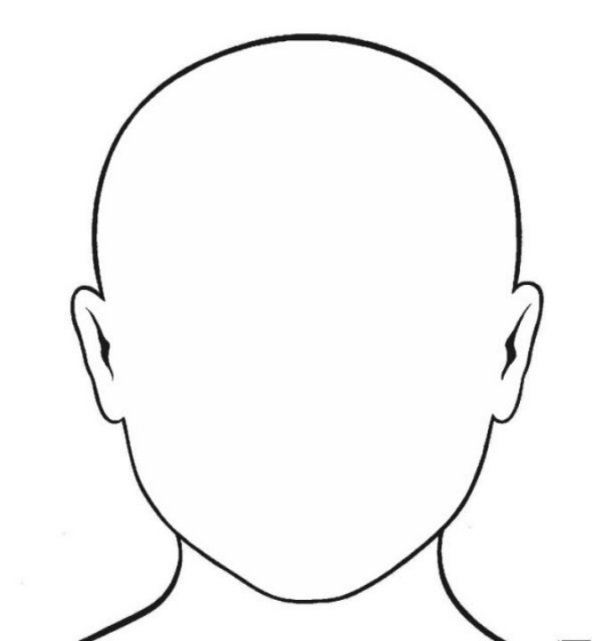 Pilot experiment 1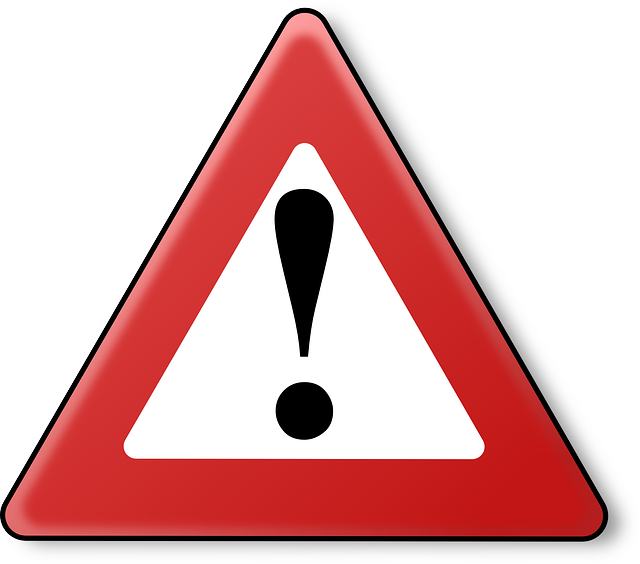 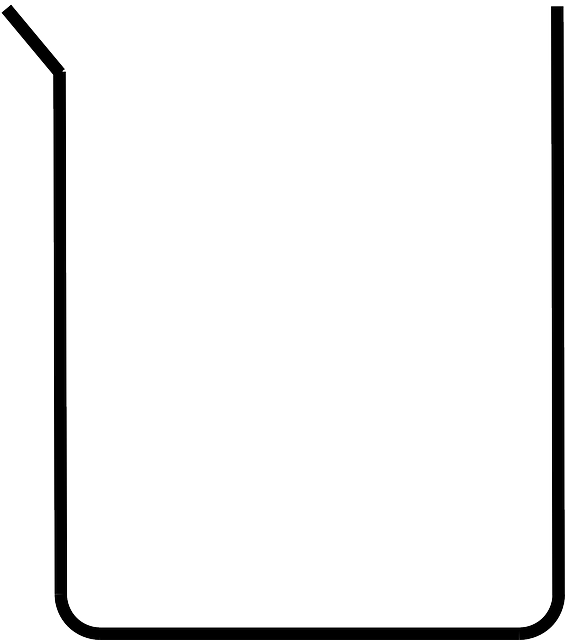 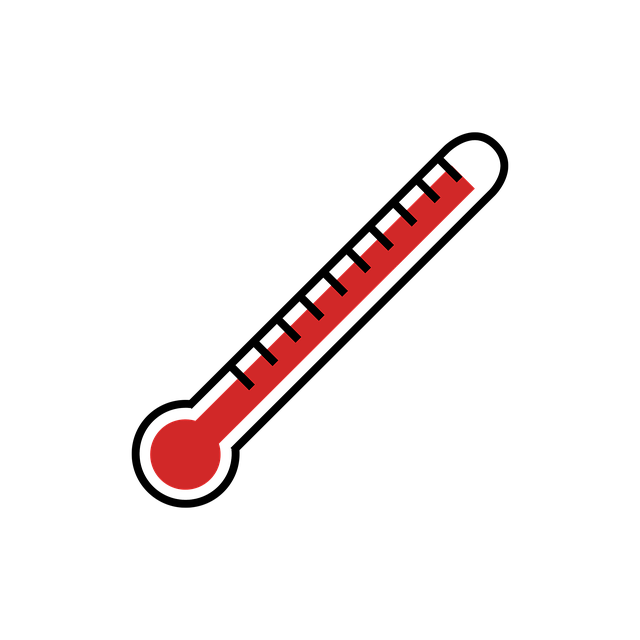 Pilot experiment 2Making our experiment fairGathering experimental evidence: Experiment 1Gathering experimental evidence: Experiment 2Gathering experimental evidence: Experiment 3 (Extension)Purpose of experimentTo see what the highest starting temperature is that we can reasonably achieve as a classPurpose of experimentTo see how the rate of cooling changes over time We want to test how effective different insulating materials are. To do this fairly we will need to:Change one variable (the input or independent variable): The material we wrap the cup inMeasure one variable (the output or dependent variable): The temperature drop of the waterKeep all the other variables the same. Purpose of experimentWe want to find out which material keeps the water hottest for longestPurpose of experimentTo show how much better your chosen insulating material is at keeping water warm than the measuring cylinder alonePurpose of experimentWe want to find out how much difference adding extra layers of insulating material makes to the final temperature of the water